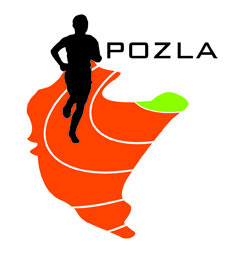 PROJEKT PROGRAMU MINUTOWEGO 
Rzeszów - 29.10.2022 (sobota)UWAGA!- finały A 60m K i M w poszczególnych kategoriach wiekowych (U14, U12)- na bieżnię rozgrzewkową wchodzą jedynie zawodnicy rozpoczynający rozgrzewkę (w stroju sportowym), zakaz jedzenia oraz zakaz leżenia w strefie rozgrzewkowej- skok w dal ze strefy - szatnie służą jako przebieralnie, organizator nie ponosi odpowiedzialności za rzeczy pozostawione- na bieżni przebywają jedynie zawodnicy biorący udział w danym momencie w konkurencji- trenerzy zawodników biorących udział w skoku wzwyż, mogą na czas konkursu wejść na bieżnię do strefy dla nich wyznaczonej, ale TYLKO W OBUWIU ZMIENNYM- zakaz wchodzenia do strefy siłowni umiejscowionej na końcu bieżni rozgrzewkowej12:0060m ppł KW dal K - U12Kula K - U1412:1560m M - U1212:2560m M - U1412:3560m K - U1413:0060m K - U1213:10W dal K - U1413:1560m M FINAŁ U12Kula M - U1413:1860m M FINAŁ U1413:2160m K FINAŁ U1213:2460m K FINAŁ U1413:40600m K - U1213:50600m K - U14 Wzwyż K i M14:00600m M - U1214:10600m M - U1414:20200m K - U1214:40200m M - U1214:55300m K - U14W dal M - U14 + U1215:20300m M - U1415:301000m K - U1415:401000m M - U1415:554x200m MIX